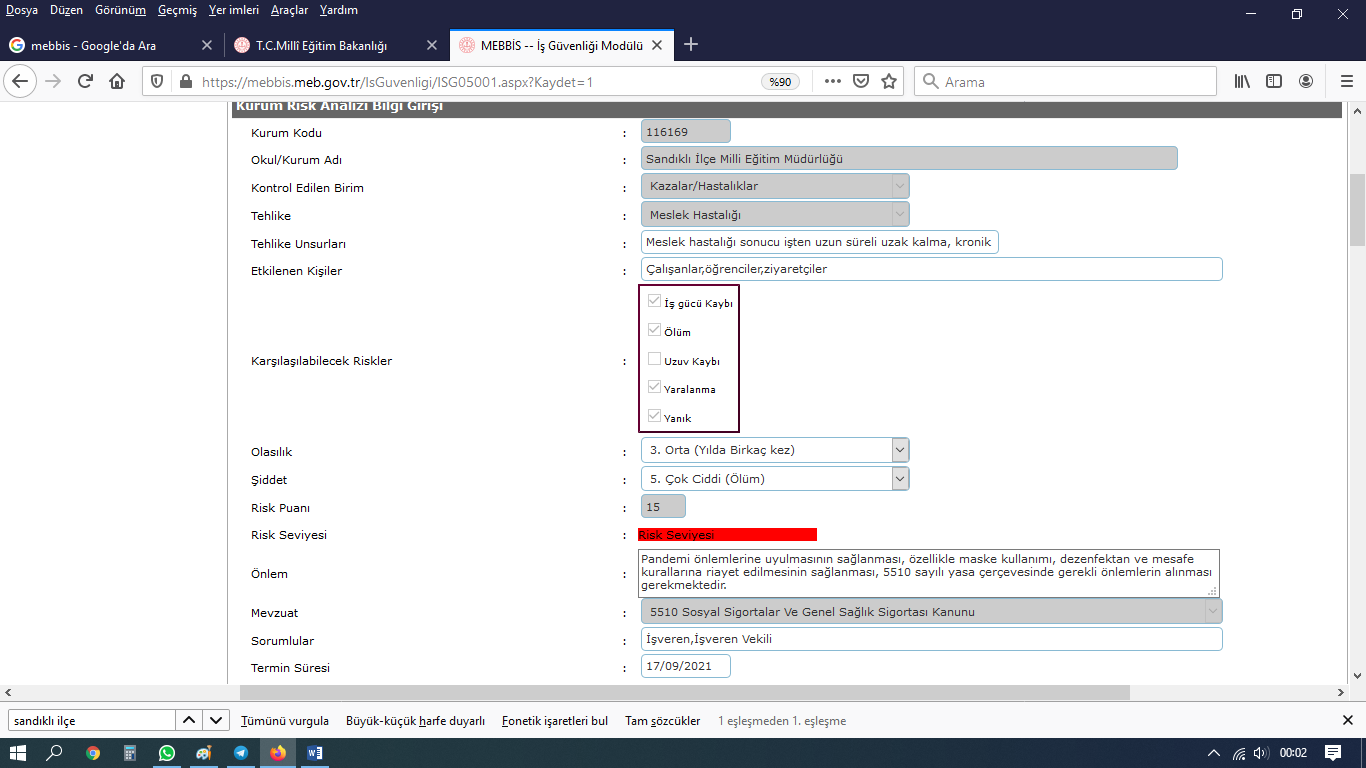 2- TEHLİKE: MESLEK HASTALIĞI : TEHLİKE UNSURLARI : Meslek hastalığı sonucu işten uzun süreli uzak kalma, kronik rahatsızlığı  olanlarda kalıcı problemlere yol açma ve ölüm riski.ÖNLEM:  Pandemi önlemlerine uyulmasının sağlanması, özellikle maske kullanımı, dezenfektan ve mesafe kurallarına riayet edilmesinin sağlanması, 5510 sayılı yasa çerçevesinde gerekli önlemlerin alınması gerekmektedir.